Učni list rešite s pomočjo SDZ str. 58-61 ter rešite vaje v SDZ.ORIENTACIJAKOMPASOrientiranje pomeniGlavne strani neba:Vmesne strani neba: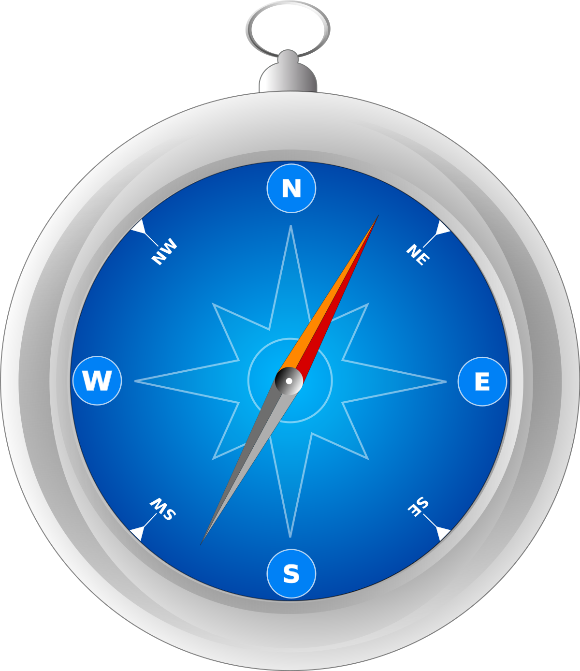 ORIENTIRANJE ZEMLJEVIDAZemljevidi so praviloma narisani tako, da je Zemljevid je v naravi orientiran takrat, ko seTo pomeni,Zemljevid najlažje orientiramo  sProstor, kraj, kjer stojimo ali stojišče,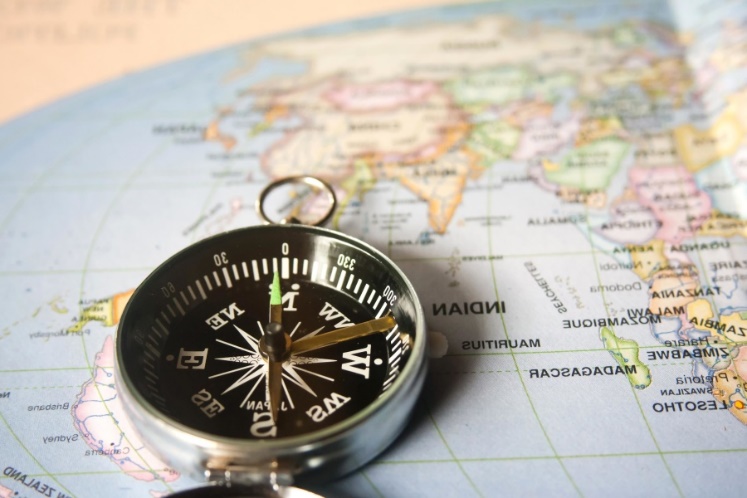 ORIENTIRANJE PO SONCUPodnevi se orientiramo s Ponoči se orientiramo Za orientacijo s Soncem je uporabnaOrientacija z uro: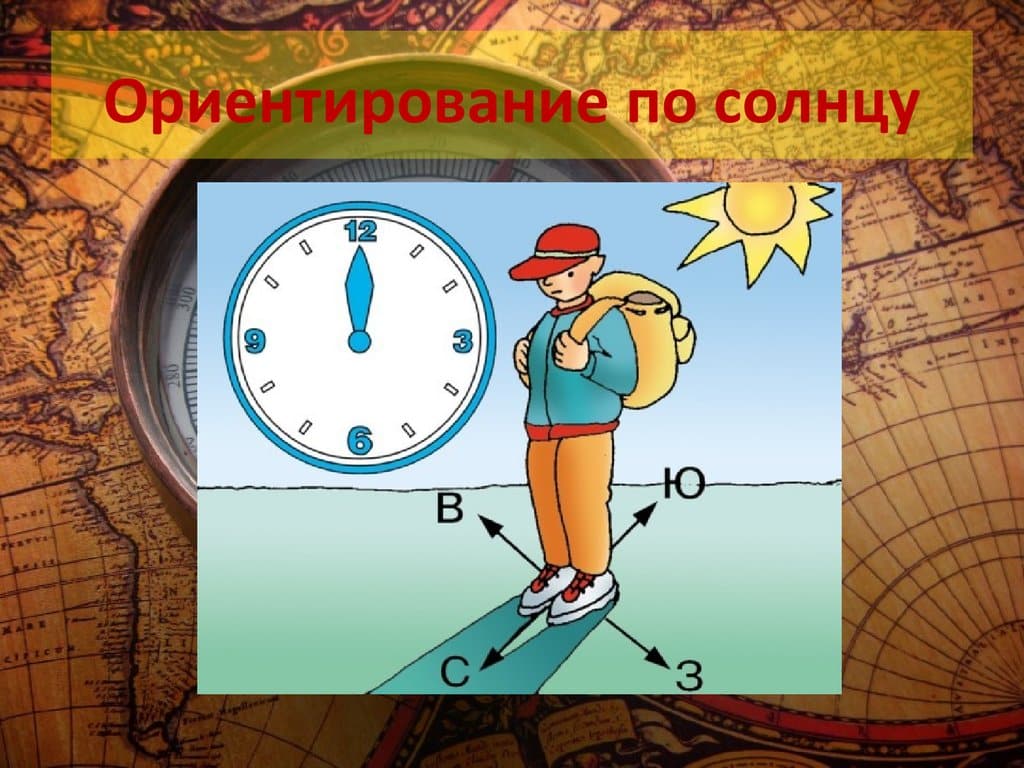 ORIENTACIJA S POMOČJO SENCEPodnevi strani neba določimoDolžina senceTakrat kaže senca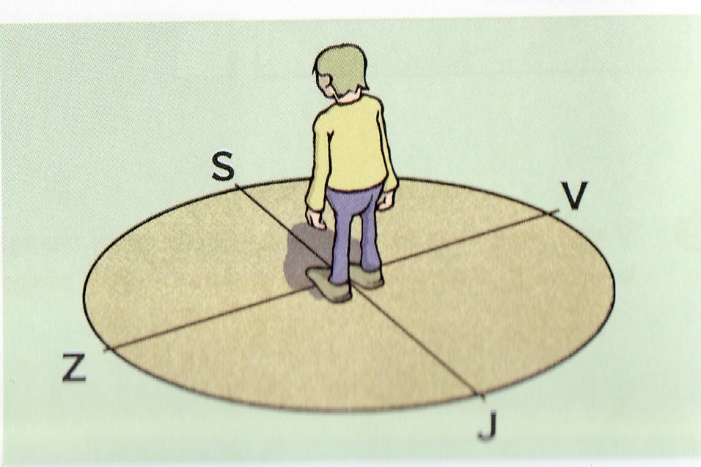 ORIENTACIJA PO ZVEZDAHPomagamo si z zvedo Severnico, katera leži v 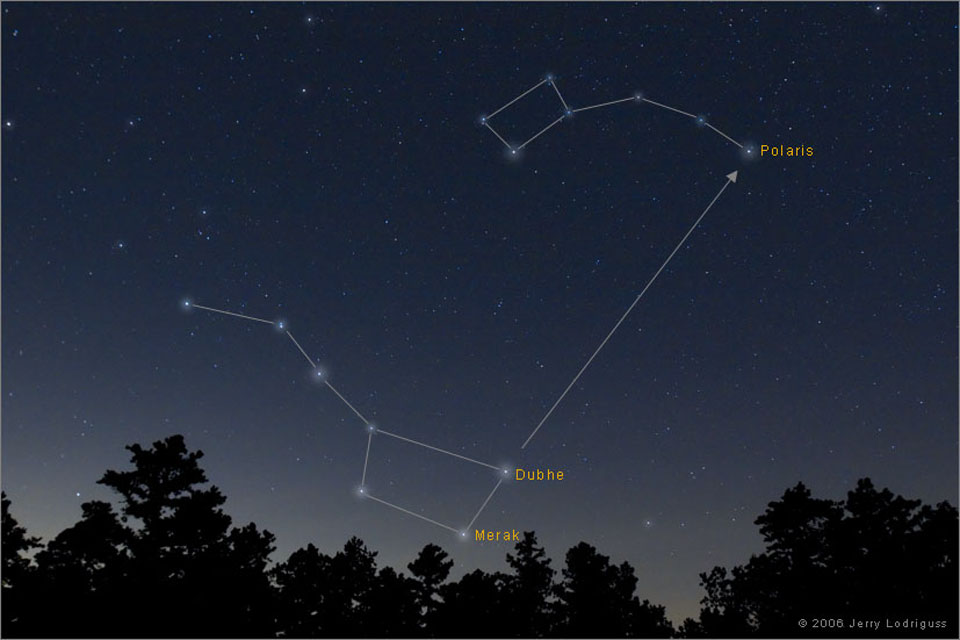 